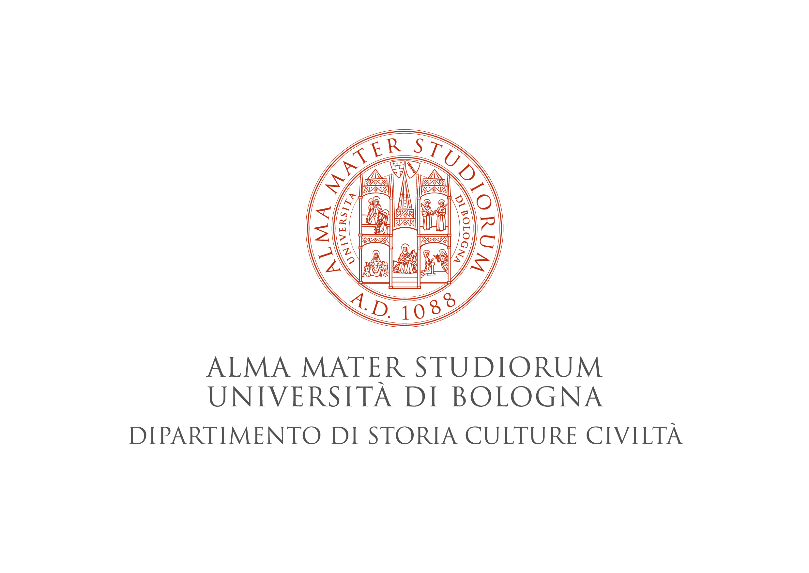 Alla Direttrice del Dipartimento di Storia Culture Civiltà			RICHIESTA DI AUTORIZZAZIONE ALLA FREQUENZA DEL DIPARTIMENTO in qualità di LAUREATO FREQUENTATORE(allegare n. 1 Marca da bollo da € 16,00) 				           Cognome					Nome__l__sottoscritt__ Dott.:_________________________________________________________nato a _____________________________________________________ il____________________residente nel comune di _______________________________________________(Prov. di _____),via__________________________________________________n._______ CAP ______________Tel._____________________________ Email __________________________________________Laureato in ________________________________________________________________Presso l'Università di _______________________________________a.a._______________CHIEDE IL RINNOVO Per l’A.A._____________ dell'iscrizione alla frequenza presso il Dipartimento di Storia Culture Civiltà. Per i seguenti motivi:__________________________________________iscrizione I^ anno intero (dal 01/11 al 31/10) iscrizione semestre (dal 01/11 al 30/04 oppure 01/05 al 31/10)L’importo della quota da versare verrà comunicato a seguito del ricevimento della presente domanda all’indirizzo: disci.missioniweb@unibo.itDichiara sotto la propria responsabilità:di essere a conoscenza che la presente richiesta di rinnovo può essere presentata per un massimo di tre anni accademici;di aver preso visione del "Regolamento dei Laureati Frequentatori" pubblicato al seguente link https://normateneo.unibo.it/LaureatiFrequentatori.htmldi impegnarsi a dare immediata comunicazione non appena si verifichi variazione a quanto dichiarato.__l__ DichiaranteBologna, ______________                           (firma per esteso e leggibile)  ______________________________________SI AUTORIZZALA DIRETTRICE DEL DIPARTIMENTO										Prof.ssa Francesca Sofia**	**firma digitale apposta ai sensi del D.Lgs. 82/2005 s.m.i. e norme collegate e sostituisce la firma autografaLa frequenza decorrerà dal giorno successivo l’avvenuto versamento  a cura della Segreteria: nel periodo DAL____________AL____________